Ежедневные меню старшие классы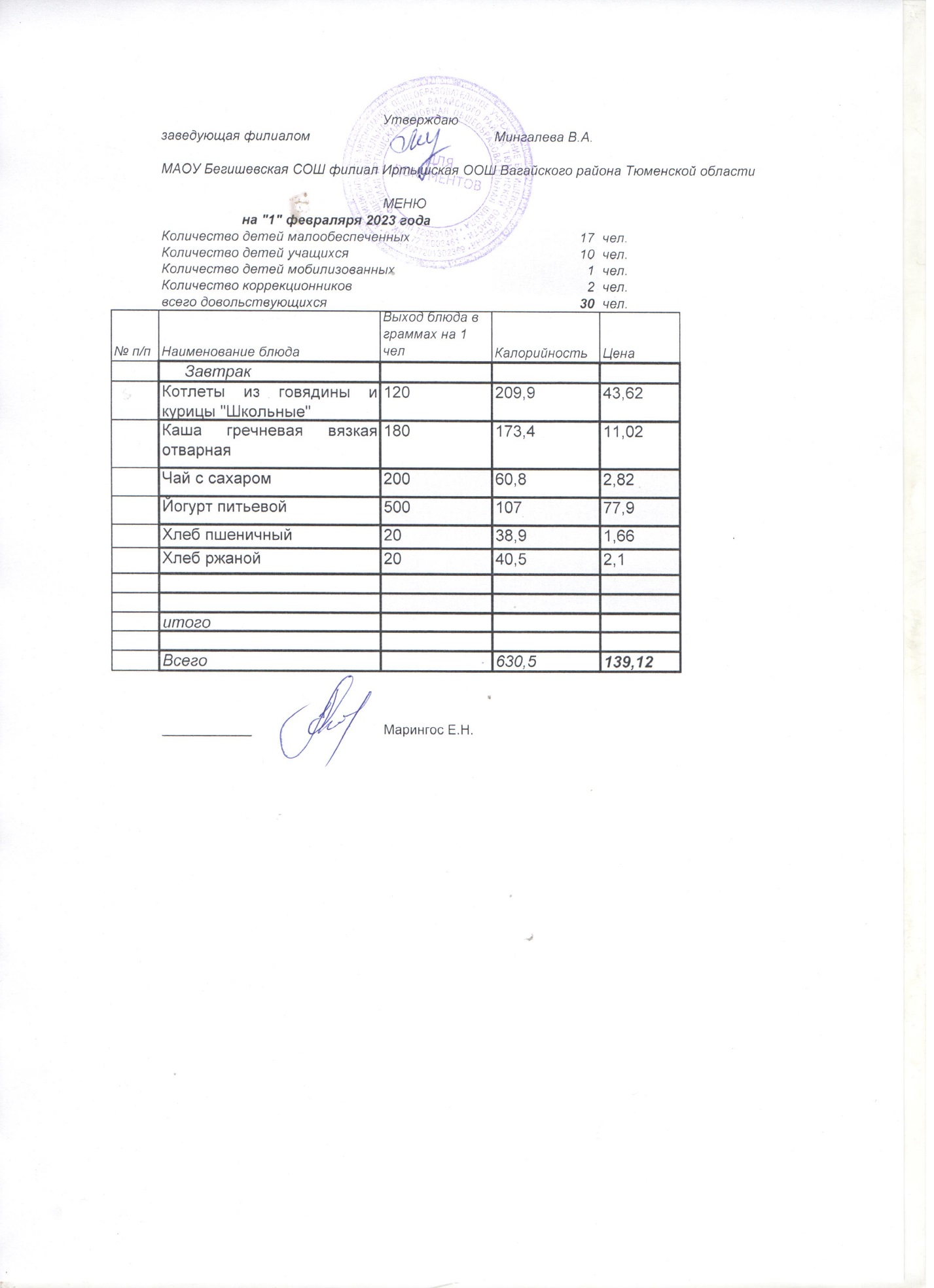 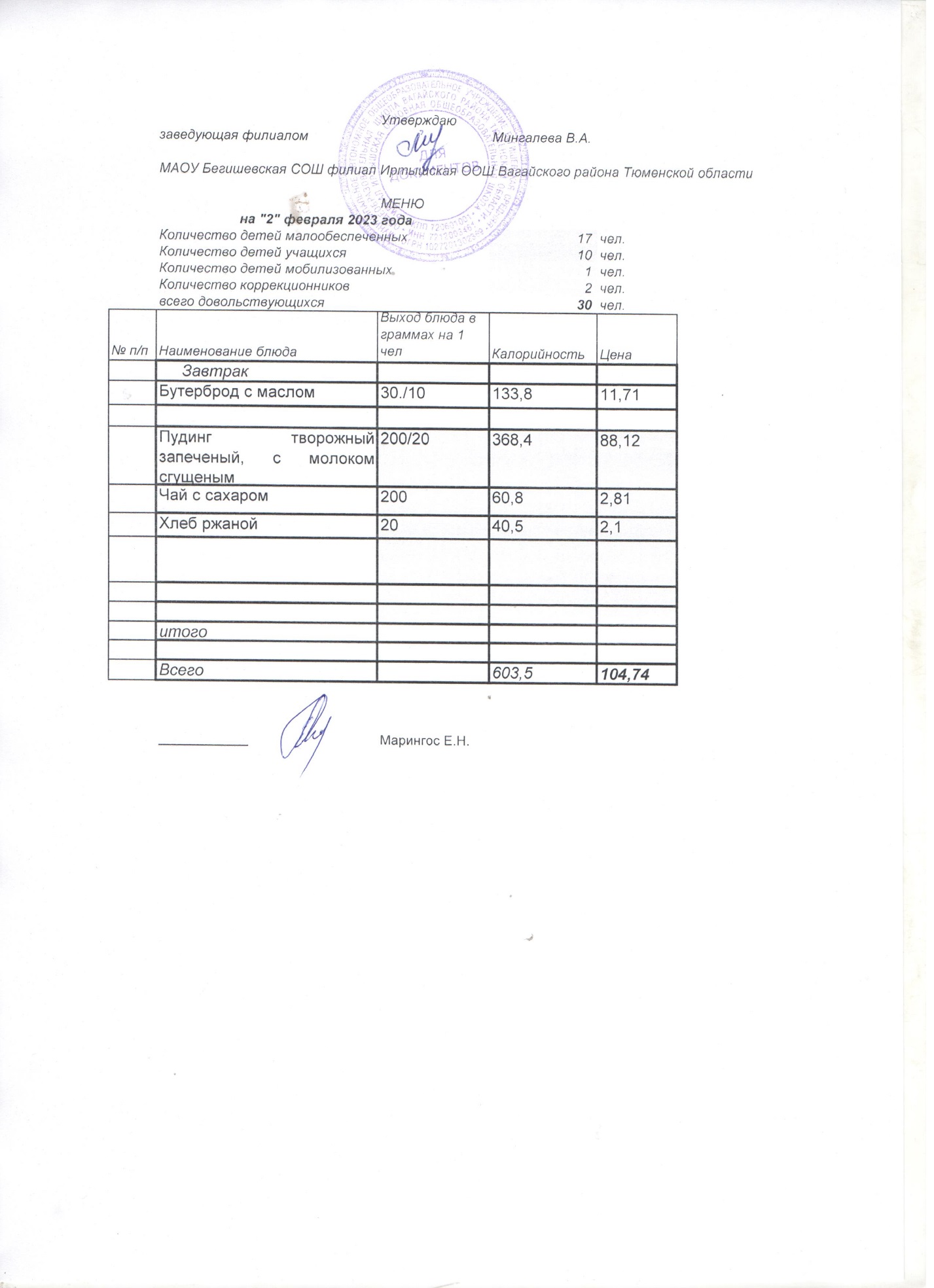 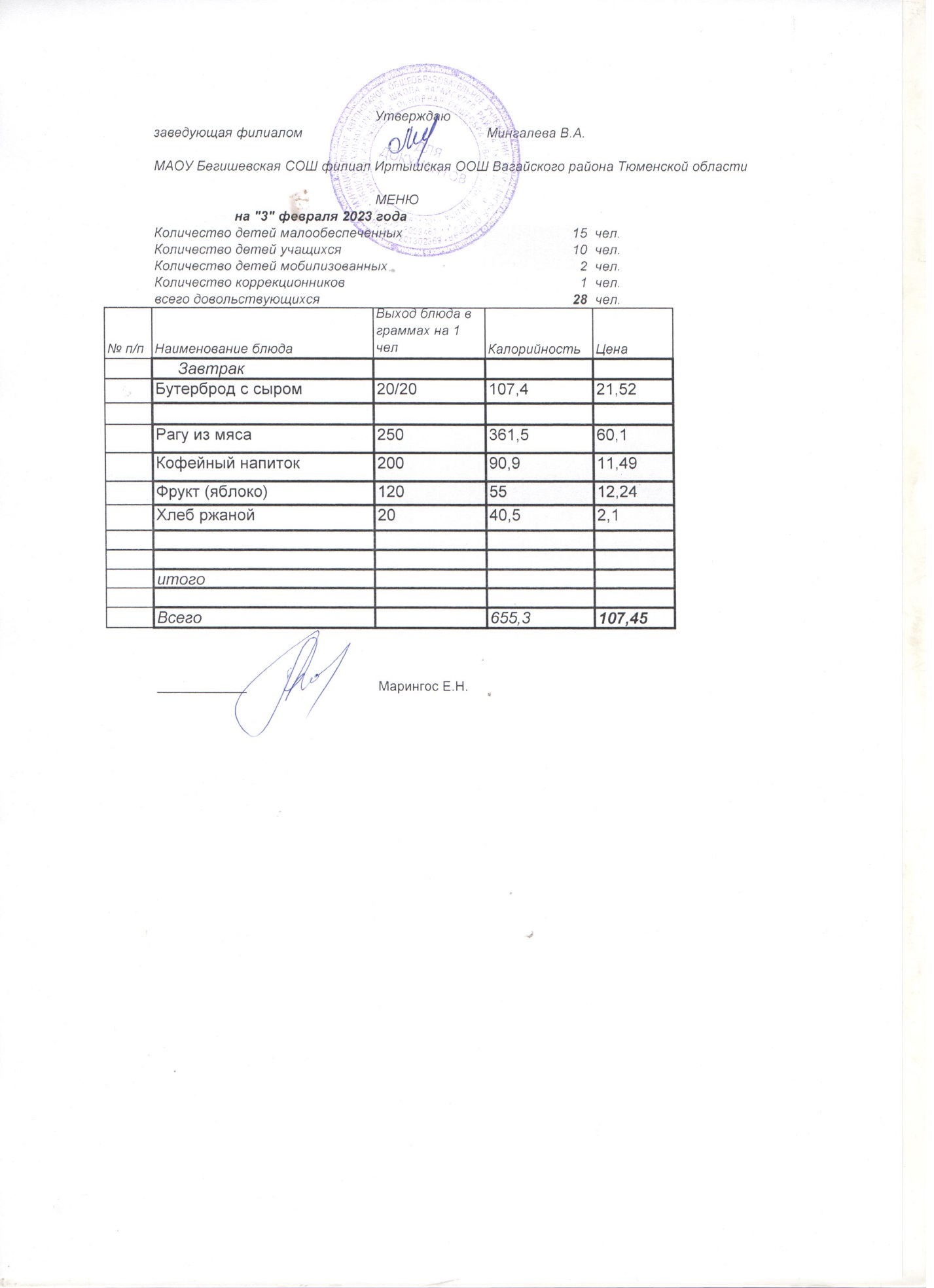 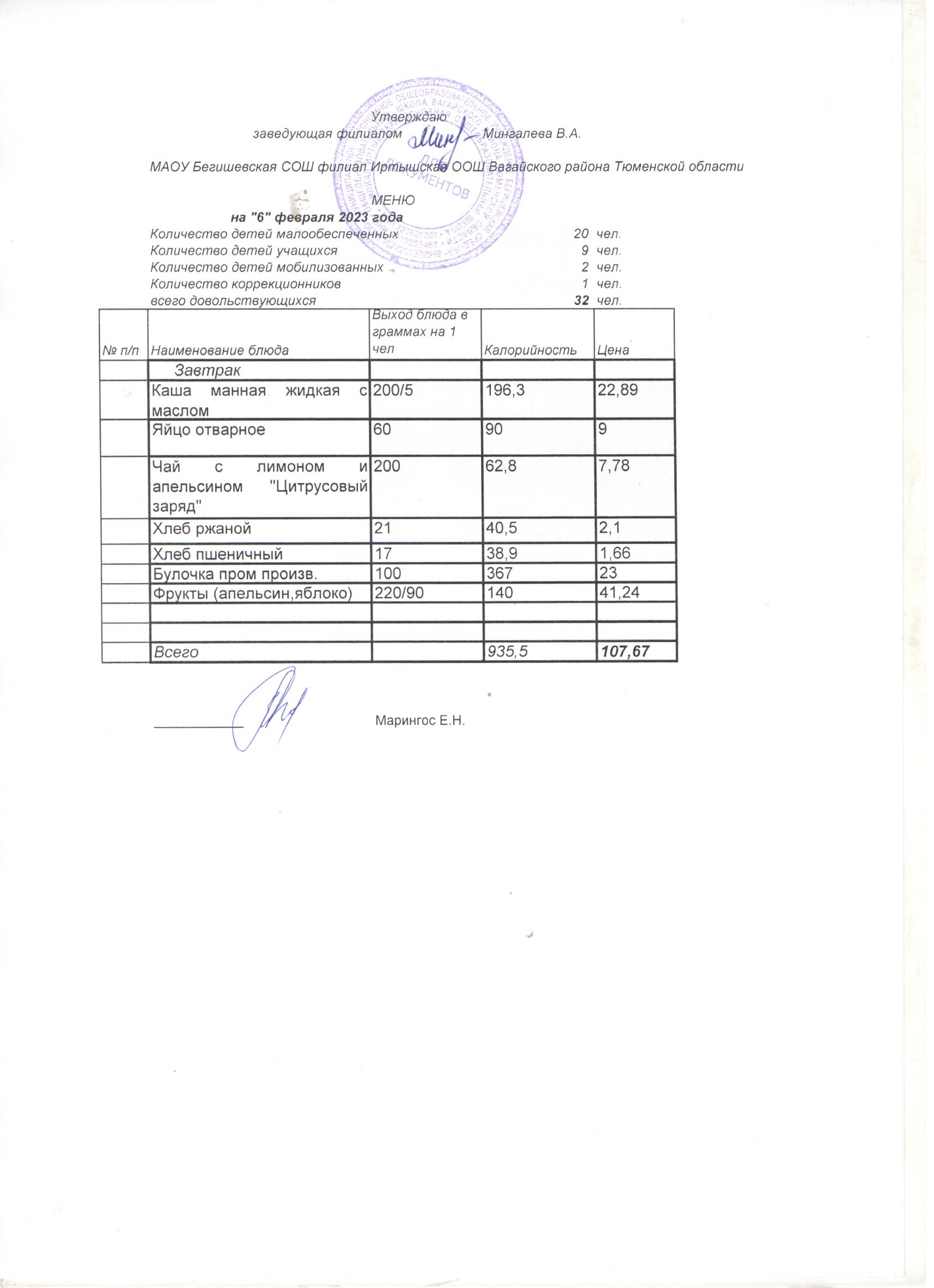 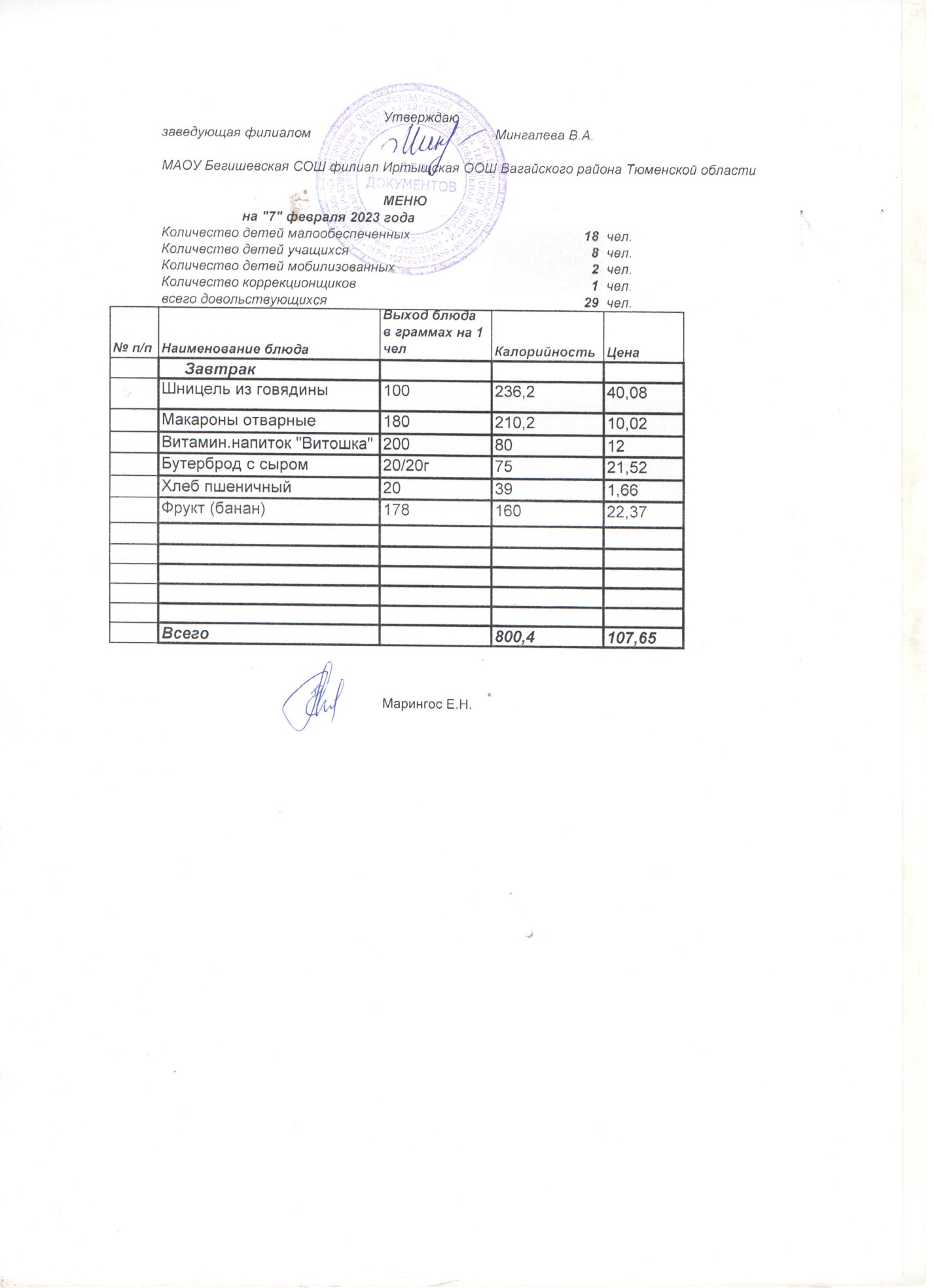 